TEHNISKĀ SPECIFIKĀCIJA/ TECHNICAL SPECIFICATION Nr. TS 1903.007 v1Baterijas, litija, CMDS modemiem/ Batteries, lithium, CMDS modemsAttēlam ir informatīvs raksturs/ Picture has informative description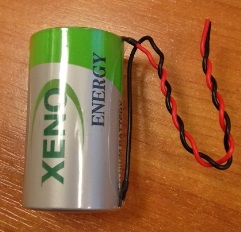 Nr.Apraksts/DescriptionMinimālā tehniskā prasība/Minimum technical requirementPiedāvātās preces konkrētais tehniskais apraksts/Specific technical description of the offered productAvots/SourcePiezīmes/RemarksVispārīgā informācija/ General informationRažotājs (nosaukums, atrašanās vieta)/ Manufacturer (name and location)Norādīt informāciju/ Specify1903.007 Baterijas, litija, CMDS modemiem/ Batteries, lithium, CMDS modems Tipa apzīmējums/ Type reference Preces marķēšanai pielietotais EAN kods, ja precei tāds ir piešķirts/ The EAN code used to mark the product, if such has been assignedNorādīt vērtību/Specify valueNorādīt vai, izmantojot EAN kodu, ražotājs piedāvā iespēju saņemt digitālu tehnisko informāciju par preci (tips, ražotājs, tehniskie parametri, lietošanas instrukcija u.c.)/ Specify whether when using the EAN code, the manufacturer offers the possibility to receive digital technical information about the product (type, manufacturer, technical parameters, instructions for use, etc.)Norādīt informāciju/Specify valueParauga piegāde laiks tehniskajai izvērtēšanai (pēc pieprasījuma 1 gab. no pieprasītā tipa), darba dienas/ Delivery time for sample technical check(on request 1 item, from request type), working days≤ 10 darba dienas/ ≤10work daysDokumentācija/DocumentationIr iesniegts preces attēls, kurš atbilst sekojošām prasībām:/An image of the product that meets the following requirements has been submitted:".jpg" vai “.jpeg” formātā/.jpg or .jpeg formatizšķiršanas spēja ne mazāka par 2Mpix/resolution of at least 2Mpixir iespēja redzēt  visu produktu un izlasīt visus uzrakstus uz tā/the complete product can be seen and all the inscriptions on it can be readattēls nav papildināts ar reklāmu/the image does not contain any advertisementAtbilst/ConfirmOriģinālā lietošanas instrukcija sekojošās valodās/ Original instructions for use in the following languagesLV vai/or ENVides nosacījumi/Environmental conditionsDarba temperatūras apakšēja robeža/ Lowest working temperature limit≤ -20 °CDarba temperatūras augšēja robeža/ Highest temperature limit≥ +65 °CTehniskā informācija/Technical informationR20 (D) ar vadiem/ R20 (D) with wiresAtbilst/ ConfirmElektroķīmiskā sistēma Lithium – Sulfuryl chloride (Li-SO2Cl2)/ Electrochemical system Lithium – Sulfuryl chloride (Li-SO2Cl2)Atbilst/ ConfirmNominālais spriegums/ Voltage nominal3,9 VNominālā kapacitāte (pie 5mA/20°C/līdz 2,0V)/ Capacity nominal (5mA/20°C/2,0V)≥ 15 AhMaksimāli rekomendējamā strāva/ Maximum recommended current≥ 230 mAPie baterijas, jābūt piestiprinātiem diviem lokaniem vadiem. Melns pie mīnus izvada, sarkans pie plus izvada./ Two flexible wires must be attached to the battery. Black at minus output, red at plus output.Atbilst/ ConfirmVadiem jābūt ar izolāciju/ Wires must be insulatedAtbilst/ ConfrimKatra vada garums/ Length of each wire≥ 100 mmVadu šķērsgriezums/ Wires cross-section(0,25 - 1) mm2Derīguma termiņš/ Term of validityDerīguma beigu termiņš piegādes brīdī/ Expiry date, at moment when the product is delivered≥ 6 gadiem/≥ 6 yearsIr norādīts derīguma beigu termiņš/ Expiration date Uz korpusa vai uz iepakojuma/ On the housing or on the packaging